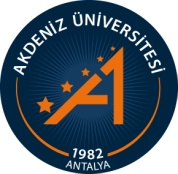 FEN FAKÜLTESİİLİŞİÜİ KESİLEN ÖĞRENCİNİN BAŞARI DURUMUNU GÖSTERİR BELGE TALEP FORMUStandart Dosya Planı Kodu302.15FEN FAKÜLTESİ DEKANLIĞINA                                                                                                                                            …/…/20..       Fakülteniz ……………………………………………… Bölümünden ………………….. tarihinde ilişiğimi kestim. Kredi Yurtlar Kurumuna vermek üzere, kayıt sildirme tarihi, sınıfı ve başarı durumumu gösterir bir belgenin tarafıma verilmesini arz ederim.                                                                                                             Öğrencinin Adı-SoyadıTel      :…………………Adres  :…………………..…………      ……………………………………....                                                                                                                                                                                ……………………………………….      FEN FAKÜLTESİ DEKANLIĞINA                                                                                                                                            …/…/20..       Fakülteniz ……………………………………………… Bölümünden ………………….. tarihinde ilişiğimi kestim. Kredi Yurtlar Kurumuna vermek üzere, kayıt sildirme tarihi, sınıfı ve başarı durumumu gösterir bir belgenin tarafıma verilmesini arz ederim.                                                                                                             Öğrencinin Adı-SoyadıTel      :…………………Adres  :…………………..…………      ……………………………………....                                                                                                                                                                                ……………………………………….      FEN FAKÜLTESİ DEKANLIĞINA                                                                                                                                            …/…/20..       Fakülteniz ……………………………………………… Bölümünden ………………….. tarihinde ilişiğimi kestim. Kredi Yurtlar Kurumuna vermek üzere, kayıt sildirme tarihi, sınıfı ve başarı durumumu gösterir bir belgenin tarafıma verilmesini arz ederim.                                                                                                             Öğrencinin Adı-SoyadıTel      :…………………Adres  :…………………..…………      ……………………………………....                                                                                                                                                                                ……………………………………….      